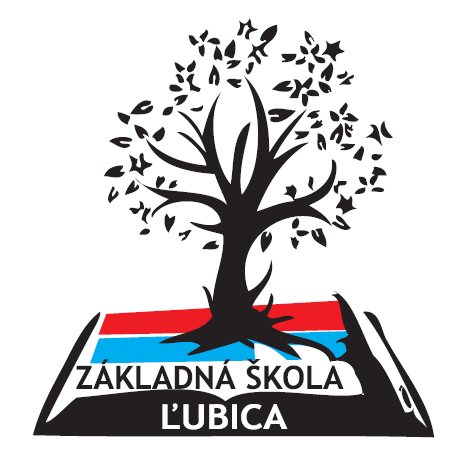 SPRÁVAo výchovno-vzdelávacej činnosti, jej výsledkoch a podmienkachškôl a školských zariadení za školský rok 2019/2020(v zmysle vyhlášky MŠVVaŠ SR č. 9/2006 Z. z. o štruktúre a obsahu správ o výchovno-vzdelávacej činnosti, jej výsledkoch a podmienkach škôl a školských zariadení)ZÁKLADNÁ ŠKOLA, ŠKOLSKÁ 1, ĽUBICAPredkladá:Mgr. Jana Dragošekováriaditeľka školyI. ZÁKLADNÉ INFORMÁCIE§ 2. ods. 1 a) Základné identifikačné údaje o škole: názov, adresa, telefónne a faxové čísla, internetová a elektronická adresa, údaje o zriaďovateľoviVedúci zamestnanci školydo 18. 02. 202019. 02. 2020od 20. 02. 2020 od 24. 02. 2020od 01. 08. 2020Rada školyod 06. 05. 2020Poradné orgány školy(MZ – metodické združenie, PK – predmetová komisia)§ 2. ods. 1 b) Údaje o počte žiakov školy vrátane žiakov so špeciálnymi výchovnovzdelávacími potrebami alebo údaje o počte detí v školskom zariadeníÚdaje o počte žiakovPočet žiakov školy: 442Počet tried: 25Podrobnejšie informácieŠtruktúra tried§ 2. ods. 1 c) Údaje o počte zapísaných žiakov do prvého ročníka základnej školy; údaje o počtoch a úspešnosti žiakov na prijímacích skúškach a ich následnom prijatí na štúdium na stredné školyZapísaní žiaciPočet zapísaných prvákov k 30. 06. 2020: 43 z toho 18 dievčat Skutočný počet žiakov 1. ročníka k 15. 09. 2020: 40 z toho 17 dievčatPočet detí s odloženou školskou dochádzkou: 3 z toho 1 dievčaÚdaje o počtoch a úspešnosti žiakov na prijímacích skúškach a ich následnom prijatí na štúdium na stredné školy§ 2. ods. 1 e) Údaje o výsledkoch hodnotenia a klasifikácie žiakov podľa poskytovaného stupňa vzdelania Klasifikácia tried1. stupeňŠpeciálne triedy2. stupeňh – slovné hodnoteniea – absolvoval/-aProspech žiakovNeklasifikovaní žiaci – študujúci mimo územia Slovenskej republiky. Títo žiaci postupujú do vyššieho ročníka.Dochádzka žiakovVýsledky externých meraníTestovanie T5 sa uskutočnilo 20. 11. 2019§ 2. ods. 1 f) Zoznam študijných odborov a učebných odborov a ich zameraní, v ktorých škola zabezpečuje výchovu a vzdelávanie, zoznam uplatňovaných učebných plánovV školskom roku 2019/2020 sa na 1. stupni vyučovalo podľa inovovaného Štátneho vzdelávacieho programu (ŠVP) pre prvý stupeň ZŠ a inovovaného Školského vzdelávacieho programu (ŠkVP). Na 2. stupni sa vyučovalo podľa inovovaného ŠVP pre druhý stupeň ZŠ a podľa inovovaného ŠkVP. V špeciálnych triedach sa vyučovalo podľa Vzdelávacieho programu pre žiakov s mentálnym postihnutím.                                                                                                                                       § 2 ods. 1 g) Údaje o počte zamestnancov a plnení kvalifikačného predpokladu pedagogických zamestnancov školyZamestnanciKvalifikovanosť pedagogických zamestnancovPedagogický zbor (PZ) svoju odbornosť  naďalej zvyšuje absolvovaním rôznych vzdelávaní, ktoré sa realizujú podľa Plánu kontinuálneho vzdelávania PZ, ktorý sa pravidelne aktualizuje. Cieľom je celoživotné vzdelávanie PZ, ich schopnosť inovovať obsah a metódy výučby, skvalitniť výstupy výchovno-vzdelávacieho procesu, byť pripravený reagovať na potreby trhu práce. Ďalšie čiastkové ciele vychádzajú z druhov kontinuálneho vzdelávania a priznávania kreditov. Úlohou pedagógov je  sledovať pedagogickú literatúru a celoživotne sa vzdelávať. V najbližšej dobe sa chceme zamerať na vzdelávanie pedagógov v predmetoch občianska náuka, technika, informatika a v oblasti inovatívnych metód vo vyučovacom procese. Pedagogickí zamestnanci absolvovali v rámci aktualizačného vzdelávania kurz prvej pomoci a biochemických meraní a školenie v programe ALF. Športovo zdatnejší učitelia sa zúčastňujú volejbalového turnaja.V rámci školy pracuje výchovný poradca, koordinátor protidrogovej prevencie, koordinátor environmentálnej výchovy, koordinátor výchovy k manželstvu a rodičovstvu, koordinátor pre finančnú gramotnosť.§ 2. ods. 1 h) Údaje o ďalšom vzdelávaní pedagogických zamestnancov školy Vzdelávanie zamestnancov§ 2. ods. 1 i) Údaje o aktivitách a prezentácii školy na verejnostiPrehľad výsledkov súťaží a olympiádV školskom roku 2019/2020 prebehli na škole školské kolá Pytagoriády P3-P8, domáce kolo Matematickej olympiády, Matematický klokan, MAKS. Ďalšími školskými kolami boli Šaliansky Maťko  v kategórii 2. a 3, Hviezdoslavov Kubín v 1. kategórii. Žiaci predviedli svoj talent aj v súťaži Slávici z lavice. Úspešní riešitelia a víťazi školských kôl v jednotlivých súťažiach žiaľ kvôli COVID-19 nemohli školu reprezentovať na okresných kolách, ktoré boli zrušené.Na škole sa odohral počas mesiaca december obľúbený vianočný turnaj v minifutbale.V januári sa žiaci 7. ročníka zúčastnili základného lyžiarskeho výcviku v lyžiarskom stredisku Plejsy.Škola v prírode sa presunula na jesenný termín.Aktivity a prezentácia na verejnosti Aktivity a prezentáciu školy na verejnosti výrazne ovplyvnila mimoriadna situácia, ktorá vznikla v súvislosti s novým ochorením COVID-19.SeptemberKonal sa už XXIII. ročník tradičného športového podujatia „Beh Ľubicou“. Na štartovacej čiare sa v jednotlivých kategóriách stretlo 228 súťažiacich zo 14 škôl kežmarského okresu.Naši žiaci prejavili solidaritu s nevidiacimi a v dňoch 19. a 20. septembra prebiehala verejná zbierka Biela pastelka. Žiaci siedmeho ročníka absolvovali prehliadku Expozície tatranskej prírody botanickej záhrady v Tatranskej Lomnici.OktóberŽiaci ôsmeho a deviateho ročníka absolvovali poznávaciu exkurziu do vojnou skúšaného Osvienčimu - doposiaľ najväčšej továrne na smrť (asi 1,1 milióna obetí), aby si navždy pripomenuli význam mieru vo svete. Tu počas 3 - 3,5 hodín si spolu s akreditovanými poľskými sprievodcami mali možnosť pozrieť a vypočuť v slovenčine príbehy vojnových obetí v koncentračnom tábore Auschwitz - Birkenau.V našej ZŠ sa  konala slávnostná pedagogická rada pri príležitosti Svetového dňa učiteľov, ktorej sa zúčastnili aj bývalí pedagógovia. Súčasťou tejto milej slávnosti bola aj prehliadka priestorov školy a návšteva divadelného predstavenia v Poprade.Žiaci I. stupňa sa zúčastnili divadelného predstavenia „Goralské rozprávky“ v MsKS v Kežmarku. Goralské rozprávky boli mozaikou troch príbehov, v ktorých sa deti stretli s čarovnými bytosťami, zvieratkami i kúzlami, na základe ktorých im bola vysvetlená dôležitosť pomoci kamarátom, rozlišovanie dobra od zla.Žiaci I. stupňa a špeciálnych tried si so svojimi učiteľmi pripomenuli svetový deň jabĺk netradičnými aktivitami na vyučovaní spojenými s jablkami.Medzinárodný deň školských knižníc sme si pripomenuli netradičnou formou – výrobou papiera, ktorú mladším ročníkom predviedli žiaci deviateho ročníka.Zapojili sme sa do projektu „Záložka do knihy spája školy“ na tému: List za listom – baví ma čítať. Našou partnerskou školou sa stala Fakultní základní škola Praha.Našu školu navštívil misijný tím z Banskej Bystrice.Tretiaci navštívili Múzeum TANAPuŽiaci 5. a 6. ročníkov navštívili hrad v Kežmarku, kde absolvovali netradičnú hodinu dejepisu na tému „Pravek – včasný stredovek.“Žiaci 7. – 9. ročníkov sa zúčastnili filmového predstavenia „Kto je ďalší?“ v kine Iskra v Kežmarku. Film bol zameraný na negatívny vplyv sociálnych sietí na deti a mládež.Tretiaci si v triede uctili milým programom svojich starých rodičov.Žiaci 1. a 2. ročníka navštívili Katedrálu sv. Martina, Biskupský úrad a Kňazský seminár v Spišskej Kapitule, Sivú Bradu a Spišské Podhradie.V rámci vyučovania vlastivedy a učiva o Slovensku sa štvrtáci zúčastnili aktivity v obecnej knižnici pod názvom Poznávam Slovensko.NovemberTretiaci sa zapojili do On-line súťaže Informatický bobor v kategórii „Drobec“.      DecemberŠtvrtáci spolu so žiakmi zo Špeciálnej základnej školy v Spišskej Belej piekli v školskej kuchynke medovníky.Žiaci 4. ročníka sa zúčastnili zaujímavej a náučnej exkurzie v planetáriu v Košiciach.Deviataci na sviatok Sv. Mikuláša v spolupráci s KRPŠ rozdali žiakom sladké darčeky.Pred vianočnými prázdninami sa v telocvični naši žiaci predviedli rodičom divadelným predstavením Snehová kráľovná. Súčasťou podujatia boli vianočné trhy.      FebruárFašiangy v škole sme oslávili zábavou. V dopoludňajších hodinách sa predviedli v maskách žiaci I. stupňa a popoludní pokračovala diskotéka v štýle Hip-hop spojená so súťažami a tombolou pre žiakov 5. – 9. ročníka.Žiaci 7.  a 8. ročníka boli na  interaktívnej prednáške „Irán –  zahalená krása“ v Kežmarku.Zapojili sme sa do výtvarnej súťaže „Vesmír očami detí“ – maľba S. Kasenčáka postúpila do celoštátneho kola.      AprílV apríli sa konal zápis detí do 1. ročníka na školský rok 2020/2021 bez osobnej prítomnosti detí. Rodičia využili možnosť vyplnenia elektronickej prihlášky zverejnenej na stránke školy.Školský klub detíČinnosť v ŠKD sa začala spoločnými aktivitami obidvoch oddelení. V átriu školy sa deti zúčastnili zaujímavých súťaží, na školskom ihrisku si zmerali sily v umení maľbami kriedou na asfalt.V rámci zdravého popoludnia sa konala ochutnávka zdravej zeleniny a ovocia.Na škole bola naaranžovaná jesenná výstavka z plodov a materiálov, ktoré doniesli žiaci.             ŠKD navštívil krúžok „Chemické pokusy“, kde im pomocou jednoduchých vedeckých pokusov boli priblížené reakcie chemických látok.Babie leto žiaci využili na púšťanie drakov.Žiaci si v rámci obidvoch oddelení pripravili akcie – Vôňa Vianoc, Mikulášska čižmička, Zvyky a tradície Vianoc, Fašiangy,  Masky sa radujú, Karneval, Skladáme puzzle.Detský folklórny súbor Zvonárik sa predstavil na vianočných trhoch v Kežmarku.Pre žiakov sa pravidelne organizujú odborné prednášky na aktuálne témy (Čas premien, Vymyslená krása, Kým začneš). V rámci tradičných výchovných koncertov, ktoré usporadúvame v našej škole sme stihli len jeden „Remeselníci“ pre všetkých žiakov. Spoločne si pripomíname rôzne významné pamätné dni a sviatky formou rozhlasových relácií (Holokaust, Svetový deň potravy, Vznik samostatného Československého štátu, výročie Deklarácie slovenského národa) alebo nástenky (30 výročie Nežnej revolúcie). Aktivity a prezentáciu školy na verejnosti výrazne ovplyvnila mimoriadna situácia, ktorá vznikla v súvislosti s novým ochorením COVID-19. Mnoho súťaží, podujatí, vystúpení na ktorých sa naša škola pravidelne zúčastňovala sa neuskutočnilo. § 2. ods. 1 j) Údaje o projektoch, do ktorých je škola zapojená Projekty Škola je zapojená do dlhodobých projektov: Národný program boja proti drogám Národný program prevencie obezity  Výchova k manželstvu a rodičovstvu  Environmentálna výchova  Školské mlieko  Školské ovocie Okrem dlhodobých projektov sa škola zapája aj do projektov ponúkaných nielen MŠVVaŠ SR, ale aj inými inštitúciami:Záložka do knihy spája školy Zelená škola Moja prvá škola EDULAB Digiškola - realizácia počas celého šk. roka E-test - elektronické testovanie Alf - tvorba testov Projekty finančnej gramotnosti: Škola bez hraníc Malá finančná akadémia Finančná matematika - bankovníctvo, úvery, sporenie Projekt MŠVVaŠ SR: V základnej škole úspešnejší - Zvýšenie inkluzívnosti vzdelávania v ZŠ Ľubica - miesta 3 PAURozvojový projekt Telocvične 2018Projekt MPaRV SR: Budovanie a zlepšenie technického vybavenia jazykových učební, školských knižníc, odborných učební rôzneho druhu v základných školách Pracuj v školskej kuchyniOd r. 2009 sa zapájame aj do etwining projektov, ktoré využívajú spoluprácu so školami v zahraničí prostredníctvom IKT prostriedkov.§ 2. ods. 1 k) Údaje o výsledkoch inšpekčnej činnosti vykonanej Štátnou školskou inšpekciou v školeVýsledky inšpekčnej činnosti V školskom roku 2019/2020 na škole neprebehla žiadna školská inšpekcia.§ 2. ods. 1 l) Údaje o priestorových a materiálno-technických podmienkach školy Materiálno-technické podmienky Škola je priestorovo štandardne vybavená a po materiálno-technickej stránke primerane vybavená. Na prízemí sa nachádzajú odborné učebne chémie, fyziky, dielňa na kov, administratívne priestory, zástupcovne, riaditeľňa, obecná knižnica, hygienické zariadenia, kabinety, šatne, telocvične, bazén, cvičná kuchynka, školská jedáleň. Na prvom a druhom poschodí sa nachádzajú triedy, odborné učebne BIO, NEJ, ANJ, 3 PC učebne. Učebne sú vybavené interaktívnymi tabuľami s dataprojektormi. Ku škole patrí aj veľký školský areál, ktorého súčasťou sú ihriská - futbalové, tenisové, atletická dráha a aj klietka s multifunkčnou asfaltovou plochou, avšak tieto priestory potrebujú revitalizáciu. Taktiež sa tu nachádza školský pozemok so skleníkom. Je potrebné oplotiť školský areál. Na škole je zavedený kamerový systém na monitorovanie vonkajšieho prostredia školy vzhľadom na zvýšený vandalizmus nielen počas letných prázdnin. Kvalitu a efektívnosť výchovno-vzdelávacieho procesu podporuje a zvyšuje zodpovedajúce materiálno-technické vybavenie miestností a školy. Efektívne využívanie finančných prostriedkov na materiálno-technické zabezpečenie výchovno-vzdelávacieho procesu v šk. roku 2019/2020:Interiér školyukončenie rekonštrukcie školskej kuchynkyv rámci projektu Telocvične 2018 – ukončenie rekonštrukcie šatní pri telocvični				                     ukončenie rekonštrukcie elektroinštalácie v telocvičnivýmena linolea za vinylovú podlahu, výmena svetiel, zásuviek, zástrčiek, vymaľovanie dielne, učebne fyzikyvymaľovanie jazykovej učebneúprava priestorov školskej knižnicerevízia okienExteriér školynavezenie zeminy na školské ihrisko – úprava futbalového ihriska§ 2. ods. 1 m) Údaje o finančnom a hmotnom zabezpečení výchovno-vzdelávacej činnosti školy Finančné a hmotné zabezpečenie 1. Dotácie zo štátneho rozpočtu na žiakovV školskom roku 2019/2020 bolo z kapitoly ministerstva školstva pridelených na bežné výdavky 953 373, 66 Eur. Tieto finančné prostriedky sa využili: Normatívne finančné prostriedky: 610 - mzdy 615 812,11 620 - odvody 213 626,03 630 - prevádzka 123 935,52 Nenormatívne finančné prostriedky: dotácia na asistenta učiteľa 15 005,57dotácia na dopravné 559, 86 dotácia na deti zo sociálne znevýhodneného prostredia 13 060,62 dotácia na učebnice 1 509,- dotácia na lyžiarsky výcvik 6 000,-dotácia na školu v prírode 5 700,- –  finančné prostriedky boli z dôvodu COVID-19 presunuté na šk. rok 2020/2021V dohodovacom konaní na rok 2019 našej škole boli pridelené finančné prostriedky vo výške 24 700,- Eur na prevádzku bazéna. Z kapitoly ministerstva financií cez podielové dane bolo pridelených 143 295, 59.Tieto finančné prostriedky sa využili: mzdy 64 096,14 odvody 27 895, 70 prevádzka 51 303,75 2. Príspevky na čiastočnú úhradu nákladov spojených s hmotným zabezpečením školyZákon umožňuje viaczdrojové financovanie školstva a môžu byť aj financované z iných zdrojov. Finančné prostriedky sme získali aj z prenájmu priestorov telocvične a bazéna vo výške 5 640,01 Eur, ktoré sme použili na prevádzkové náklady bazéna a telocvične. Finančné zdroje za režijné náklady vo výške 55% nákladov na odobraté obedy zamestnancov a žiakov sme tiež použili na prevádzkové náklady ŠJ. Finančné prostriedky za úhrady plaveckého výcviku vo výške 5 084,50 Eur boli použité na prevádzku bazéna. 3. Finančné prostriedky prijaté za vzdelávacie poukazy a spôsob ich použitia v členení podľa financovaných aktivít Na vzdelávacie poukazy bolo pridelených z kapitoly ministerstva školstva na bežné výdavky 16 352,40 Eur. Ich použitie bolo v členení: mzdy 4 400,- odvody 1 100,- prevádzka 5 150,29všetky finančné prostriedky sa nevyčerpali kvôli prerušeniu vyučovania a prevádzky CVČ pre COVID-19. 4. Finančné prostriedky získané od rodičov alebo zákonných zástupcov žiakov, právnických osôb alebo fyzických osôb a spôsob ich použitia v členení podľa finančných aktivít---------5. Iné finančné prostriedky získané podľa osobitných predpisov Z ÚPSVaR bolo pridelených 1 079,- Eur na učebné pomôcky pre deti zo sociálne znevýhodneného prostredia. Z ÚPSVaR bolo pridelených 38 044,80 Eur na stravu pre žiakov ZŠ.§ 2. ods. 1 n) Cieľ, ktorý si škola určila v koncepčnom zámere rozvoja školy na príslušný školský rok, a vyhodnotenie jeho plnenia Plnenie stanoveného cieľa Stanovené ciele: Zameranie našej školy vychádza z jej silných stránok a z viac rokov uplatňovanej koncepcie školy. V prvom rade je to poskytnutie kvalitného vzdelania predpísaného ŠVP. Prioritou nadväzujúc na ŠVP je pomôcť žiakom dosiahnuť také vedomosti a zručnosti, s ktorými sa uplatnia v ďalšom štúdiu aj v budúcom živote. Vo výchovno-vzdelávacom procese sme sa zameriavali na rozvoj komunikačných zručností, čitateľskej gramotnosti, na kvalitnú prípravu žiakov na štúdium na stredných školách a úspešné pokračovanie v štúdiu, kvalitnú prípravu v oblasti cudzích jazykov, rozvoj IKT. Zlepšujeme tiež podmienky pre žiakov so ŠVVP.Cieľom našej školy je poskytnúť základné vzdelanie každému žiakovi s dôrazom na rozvoj jeho osobnosti, na prepojenie a uplatniteľnosť naučeného so skutočným životom, s dôrazom na výchovu morálneho, zodpovedného človeka vychovaného v duchu porozumenia a tolerancie, ochotného sa vzdelávať, riešiť problémy a tvorivo k nim pristupovať. V oblasti vzdelávania - rozvoj schopností každého jedinca s ohľadom na jeho povahové, intelektuálne a fyzické možnosti. V oblasti výchovy - formovanie humanistických vlastností, prejavujúcich sa v úcte ku každému človeku, spoločenskej zodpovednosti, pozitívnej orientácii. Dôraz kladieme aj na vhodné využívanie voľného času detí, ktoré je najlepšou prevenciou pred negatívnymi vplyvmi spoločnosti. Dôležitú úlohu plní aj ŠKD, CVČ, jednotlivé akcie organizované počas školského roka. Plnenie stanoveného cieľa: Učitelia sa so žiakmi zapájajú do súťaží v rôznych oblastiach. Realizáciou nasledovných aktivít sme sa snažili zvyšovať vedomostnú úroveň žiakov: - individuálny prístup ku žiakom, ktorí dosahujú slabý prospech, - zadávanie vhodne zvolených úloh podľa individuálnych potrieb, - spolupráca s rodičmi, výchovnou poradkyňou, školským špeciálnym pedagógom a podľa potreby s CPPPaP, CŠPPaP, - dodržiavanie psychohygienických podmienok výchovy a vzdelávania. Kontrolná činnosť bola realizovaná na základe vypracovaného plánu, zistené nedostatky boli odstraňované priebežne.§ 2. ods. 1 o) Oblasti, v ktorých škola dosahuje dobré výsledky, a oblasti, v ktorých sú nedostatky a treba úroveň výchovy a vzdelávania zlepšiť vrátane návrhov opatrení Úspechy a nedostatky Oblasti, v ktorých škola dosahuje dobré výsledky:Škola dosahuje dobré výsledky v oblasti športových súťaží, hasičských súťaží, reprezentácii školy v športe. Naši žiaci sa aktívne zapájajú aj do okresných, krajských súťaží. Žiaci 9. ročníka boli prijatí na stredné školy podľa vlastného výberu Zároveň škola plní všetky predpísané výchovno-vzdelávacie ciele a predpisy, zapája sa do rôznych projektov a získava tak aspoň časť finančných prostriedkov na pokrytie niektorých pomôcok.Silné stránky školy:  takmer 100% kvalifikovanosť kolektívu ochota podieľať sa na projektochtvorba projektov na získanie finančných prostriedkov  prezentácia školy na verejnosti zabezpečenie mimoškolských aktivít pre žiakov v CVČupravený interiér školykaždoročne zlepšujúce sa materiálno-technické vybavenie školydobrá a funkčná spolupráca so zriaďovateľom, terénnymi sociálnymi pracovníkmi, organizáciami v obci.Príležitosti školy: kvalitná výchova a príprava žiakov na ďalšie štúdium a uplatnenie sa v praktickom živote posilnenie dobrého mena školyOblasti, v ktorých sú nedostatky a treba úroveň výchovy a vzdelávania zlepšiť:oblasť spolupráce s rómskymi rodičminedostatočný záujem zo strany rodičovskej verejnosti posilniť budovanie dôvery rodičov vo výchovno-vzdelávací proces nedostatočné technické vybavenie učební a tried Slabé stránky školy: spolupráca s rodičmi zapájanie žiakov do rôznych súťaží vo väčšej miere motivácia učiteľov pri vypracovávaní projektov odbornosť vyučovania - je potrebné, aby si učitelia doplnili kvalifikáciu aj na ostatné predmety, ktoré učia nekvalifikovane práca žiakov v mimo vyučovacom časeNávrh opatrení: spolupráca s terénnymi pracovníkmizapájanie sa do projektov permanentne zvyšovať kvalitu výchovno-vzdelávacieho proces, zvýšiť záujem zo strany rodičov o aktivity a činnosť školy§ 2. ods. 2 a) Psychohygienické podmienky výchovy a vzdelávania v škole Psychohygienické podmienky Škola zabezpečuje bezpečné a zdraviu vyhovujúce psychohygienické podmienky pri výchovnovzdelávacom procese. Škola spĺňa kapacitu zariadenia, čo sa týka plošných parametrov, t. j. 1,65 m2 plochy na jedného žiaka, 5,3 m3 vzduchu na jedného žiaka. Zohľadňujeme fyziologické osobitosti jednotlivých vekových skupín detí, osvetlenie oknami, či svietidlami je vyhovujúce. Na začiatku školského roka sú všetci žiaci poučení o bezpečnosti a ochrane zdravia pri práci a Školskom vnútornom poriadku, hmotnej zodpovednosti. Žiaci sú s pravidlami oboznamovaní aj v priebehu roka na vyučovacích hodinách, pri organizovaní exkurzií, výletov, vychádzok. Rozvrh hodín pre žiakov je zostavený s ohľadom na dodržiavanie potrebných psychohygienických zásad. Zamestnanci školy absolvujú pravidelné školenia o bezpečnosti a ochrane zdravia pri práci a proti požiaru. V priebehu celého školského roka riaditeľka školy a bezpečnostný technik uskutočňujú pravidelné kontroly, zabezpečujú odstraňovanie prípadných nedostatkov podľa výsledkov revízií. Podmienkou pre realizovanie ŠVP a ŠkVP je zabezpečenie vhodnej štruktúry pracovného režimu a odpočinku žiakov a učiteľov. Škola dodržiava zásady primeraného režimu vyučovania s rešpektovaním hygieny učenia, zdravého prostredia tried a ostatných priestorov školy.§ 2. ods. 2 b) Voľnočasové aktivity školy§ 2. ods. 2 c) Spolupráca školy s rodičmi, o poskytovaní služieb deťom, žiakom a rodičom Spolupráca školy s rodičmiUčitelia a rodičia sa snažili riešiť výchovné a vzdelávacie problémy žiakov, ktoré sa počas roka vyskytli. Vedeli sa väčšinou dohodnúť na riešeniach a spoločných postupoch pre ich odstránenie v rámci individuálnych konzultácií aj spoločných triednych rodičovských združení. Spolupráca školy s rodičmi prebieha hlavne po linke KRPŠ. Činnosť KRPŠ je veľmi dobrá, spolupracuje s vedením školy. Rodičia platia rodičovský príspevok, ktorý slúži len na činnosti a podujatia pre žiakov. Aj v tomto školskom roku sa aktívne rozbehla činnosť OZ KRPŠ, predovšetkým finančná výpomoc z 2% daní, zakúpenie nielen odmien pre žiakov školy, ale aj zakúpenie lavičiek do vstupnej chodby.Plenárna schôdza rodičov bola raz, triedne schôdze dvakrát v školskom roku pred klasifikačnou radou. Rodičia prichádzajú do školy aj mimo schôdzí, v čase vyhradenom na konzultácie s učiteľmi. Horšia je spolupráca s rómskymi rodičmi. Tí do školy prichádzajú len na písomnú pozvánku, väčšinou pre porušovanie školského poriadku ich deťmi, či zlej dochádzky do školy. § 2. ods. 2 d) Vzájomné vzťahy medzi školou a deťmi alebo žiakmi, rodičmi a ďalšími fyzickými osobami a právnickými osobami, ktoré sa na výchove a vzdelávaní v školách podieľajú Spolupráca školy a verejnostiSpolupráca so zriaďovateľom je pravidelná a realizuje sa na veľmi dobrej úrovni. V spolupráci so zriaďovateľom si škola plní svoje úlohy i poslanie. Napomáhame aj pri získavaní finančných prostriedkov nad rámec rozpočtu zapájaním sa do výziev a projektov, rôznymi aktivitami, podporou spoločného programu v záujmovej činnosti detí.Spolupráca s CPPPaP v Kežmarku a CŠPPaP v Poprade je na veľmi dobrej úrovni. Okrem odborných a poradenských činností spolupracujeme v oblasti prednášok, kurzov, vzdelávania učiteľov, hlavne tých, ktorí vzdelávajú žiakov so ŠVVP.Spolupráca s materskou školou - v priestoroch našej školy sa uskutočňujú niektoré podujatia pre žiakov MŠ (otvorené hodiny, športové aktivity, divadielka našich žiakov pre žiakov MŠ...). Konajú sa aj stretnutia p. riaditeľky MŠ s vedúcou MZ za účelom tvorby plánu spolupráce, stretnutia p. riaditeľky MŠ a ZŠ za účelom konzultácií a spolupráce v rôznych oblastiach, prezentácie ZŠ rodičom budúcich prvákov, tvorby propagačného materiálu.Spolupráca so školským úradom - v zmysle platnej legislatívy ŠÚ Veľký Slavkov poskytuje odbornú a poradenskú činnosť pri zabezpečovaní preneseného výkonu štátnej správy na úseku školstva ZŠ podtatranského regiónu. Poskytuje odbornú pomoc školám aj v originálnych kompetenciách.V oblasti rôznych prevencií spolupracujeme s Obecnou políciou, terénnymi pracovníkmi, ÚPSVaR.Škola spolupracuje aj s ďalšími miestnymi organizáciami. Úspešná je spolupráca s MO SČK v Ľubici, DHZ v Ľubici, TJ Tatran v Ľubici - 4 záujmové útvary v CVČ pri ZŠ, farnosťami v Ľubici.ZáverVypracovala: Mgr. Jana DragošekováV Ľubici, 30. 09. 2020Prerokované v pedagogickej rade školy dňa 05. 10. 2020Vyjadrenie rady školy:Rada školy odporúča zriaďovateľovi Obec Ľubica, Gen. Svobodu 248/127, 059 71 Ľubica               (názov a sídlo zriaďovateľa)s c h v á l i ť – n e s c h v á l i ť Správu o výsledkoch a podmienkach výchovno-vzdelávacej činnosti za školský rok 2019/2020.................................Mgr. Peter Duda(titul, meno a priezvisko, podpis)predseda Rady školy priZákladnej škole, Školská 1, Ľubica(názov a sídlo školy)Stanovisko zriaďovateľa:Obec Ľubica, Gen. Svobodu 248/127, 059 71 Ľubica(názov a sídlo zriaďovateľa)s c h v a ľ u j e – n e s c h v a ľ u j e Správu o výsledkoch a podmienkach výchovno-vzdelávacej činnosti Základnej školy, Školská 1, Ľubica za školský rok 2019/2020....................................................Ing. Ján Kapolka, starosta obce(titul, meno a priezvisko, podpis)Názov školyZákladná škola, Školská 1, ĽubicaAdresa školyŠkolská 1, 059 71 ĽubicaTelefón+421524566102Internetová a elektronická adresa školyzslubica.edupage.org, zslubica@zslubica.skÚdaje o zriaďovateľoviObec ĽubicaŠtatutár/starosta obceIng. Ján KapolkaRiaditeľ PaedDr. Anna Fedorová, MBAZástupca riaditeľa školy pre primárne vzdelávanieIng. Jozef BernátZástupca riaditeľa školy pre nižšie sekundárne vzdelávanieRNDr. Ivan Duľa, PhD.RiaditeľMgr. Miroslav SuchýPoverená riadením školyMgr. Jana DragošekováZástupca riaditeľa školy pre primárne vzdelávanieMgr. Andrea Mizera PetijováZástupca riaditeľa pre nižšie sekundárne vzdelávanieIng. Milena PitoňákováRiaditeľ školyMgr. Jana DragošekovápredsedaMgr. Daniela Šimoňákovápedagogickí zamestnanciPaedDr. Andrea Olšavskánepedagogickí zamestnanciOľga Rožkovázástupcovia rodičovStanislav BednarčíkMgr. Miroslava ČesánkováBc. Ľubomíra JendrušiakováMarek Peregrindelegovaní za zriaďovateľaIng. Vladimír HarabinJán KrempaskýIng. Monika RontováIng. Štefan ŠpirkopredsedaMgr. Peter Dudapedagogickí zamestnanciPaedDr. Andrea OlšavskáMgr. Slavka Hanáčkovánepedagogickí zamestnanciMária Gancarčíkovázástupcovia rodičovMgr. Miroslava ČesánkováIng. Tamara GoreckáJán MrázikTomáš Uhlárdelegovaní za zriaďovateľaIng. Vladimír HarabinJán KrempaskýIng. Štefan ŠpirkoNázov MZ a PKVedúciZastúpenie predmetovMZ pre primárne vzdelávaniePaedDr. Andrea Olšavská1. - 4. roč.MZ pre špeciálne triedyMgr. Mária Mekelová1. - 9. roč. pre špeciálne triedyPK spoločenskovedných predmetovMgr. Slavomíra GlovňováSlovenský jazyk a literatúra, Anglický jazyk, Nemecký jazyk, Ruský jazyk, DejepisPK prírodovedných predmetovJán ŠevcMatematika, Biológia, Chémia, Fyzika, Geografia, InformatikaPK výchovných predmetovMgr. Veronika ManíkováTelesná a športová výchova, Výtvarná výchova, Hudobná výchova, Technika, Občianska náuka, Náboženská výchova, Etická výchovaRočník0.1.2.3.4.5.6.7.8.9.Špeciálne triedySpolupočet tried1333322222225počet žiakov1447475652404640374320442z toho ŠVVP012566426133z toho v ŠKD02522239180Počet triedPočet žiakovPočet individuálne integrovanýchNultého ročníka1140Prvého ročníka3471Bežných tried1936132Špeciálnych tried2200Pre nadaných000Spolu2544233Zaradenie končiacich žiakov 9. ročníkapočetÚspešnosť (%)Gymnáziá2100SOŠ – maturitný odbor27100SOŠ – nematuritný odbor12100Zaradení mimo školský systém SR2Spolu43Žiaci končiaci v nižšom ročníkuPočetSOŠ 2-ročný odbor11Pracovný pomer4Neschopní zaradenia2Iné – ostávajú na ZŠ          Zaradení mimo školský systém SR62Spolu25TriedaRGMZMRRVKPNVHPVTEV0. AhhhaaaTriedaSJLANJHRAMATINFPVOPDAVLANBVETVPVCHUVVYVTSVI. AhahhaaaaI. BhahhaaaaI. ChhhaaaaII. A1,53a1,331,27aaaaII. B1,56a1,501,38aaaaII. C3,072,072,07aaaaIII. A1,67a1,22a1,281,22aaaaaIII. B1,47a1,27a1,071,20aaaaaIII. C2,73a2,80a1,732,67aaaaaIV. A2,00a1,94a1,941,88aaaaaaIV. B1,54a1,54a1,151,15aaaaaIV. C3,35a3,06a3,353,24aaaaaTriedaSJLMATINFIFVFYZBIODEJGEGVLAVUOBNNBVPVCHUVVYVTSVIV.- VIII. DAaaaaaaaaaaaaaaaIV. – IX. DBaaaaaaaaaTriedaSJLANJNEJRUJMATINFFYZCHEBIODEJGEGOBNNBVETVTHDHUVVYVTSVV. AaaaaaaaaaaaaV. BaaaaaaaaaaaaaVI. AaaaaaaaaaaaaaaaVI. BaaaaaaaaaaaaaaaVII. AaaaaaaaaaaaaaaaaVII. Baaaaaaaaaaaaaaaa VIII. AaaaaaaaaaaaaaaaaaaVIII. BaaaaaaaaaaaaaaaaaaIX. AaaaaaaaaaaaaaaaaIX. BaaaaaaaaaaaaaaaaTriedaPočet žiakovProspeliNeprospeliNeklasifikovaní0. A141400I. A151501I. B161510I. C161600II. A151500II. B161600II. C161600III. A202002III. B171702III. C191900IV. A181802IV. B161603IV. C181801IV. – VIII. DA121200IV. – IX. DB8800V. A212101V. B191902VI. A282800VI. B181801VII. A242400VII. B161602VIII. A181801VIII. B191901IX. A212102IX. B222200TriedaPočet žiakovZameškané hodinyOspravedlnenéNeospravedlnené0. A141 8101 810 0I. A157337330I. B161 0421 0420I. C161 7561 7560II. A151 0951 0950II. B161 2451 2450II. C162 3482 215133III. A209519510III. B177377370III. C192 3342 160 174IV. A186656650IV. B161 1571 1570IV. C182 6522 462190IV. – VIII. DA122 4402 289151IV. – IX. DB81 4861 064422V. A211 5531 51340V. B198358350VI. A281 7631 7630VI. B183 0572 735322VII. A241 3611 3610VII. B162 2512 147104VIII. A182 1262 003123VIII. B192 0861 973113IX. A212 2652 22837IX. B222 7662 7660NázovPočet žiakovZ toho žiaci so ZZ ÚspešnosťBez žiakov zo SZPSJL T5-201936652,97 %64,14 %MAT T5-201936651,71 %60,13 %PracovnýpomerPočet pedagogickýchzamestnancovPočet nepedagogickýchzamestnancovPočet pedagogickýchzamestnancovna MD/RDPočet nepedagogickýchzamestnancov na MD/RDna dobu neurčitú281242na dobu určitú1062na kratší pracovný čas44ZPS21na dohodu20PočetNekvalifikovanýchKvalifikovanýchSpoluučiteľov13940vychovávateľov022pedagogických asistentov235spolu34447Začínajúci pedagogickí zamestnanci5Samostatní pedagogickí zamestnanci17Pedagogickí zamestnanci s 1. atestáciou14Pedagogickí zamestnanci s 2. atestáciou10Uvádzajúci pedagogickí zamestnanci4Výchovná poradkyňa1Triedni učitelia24Ďalšie vzdelávaniePočet absolventovPočet študujúcich1.kvalifikačná skúška002.kvalifikačná skúška00doplňujúce pedagogické00vysokoškolské pedagogické01vysokoškolské nepedagogické10Názov súťažePočet žiakovOkresné koloKrajské koloBeh Ľubicou7 umiestnení na 1. – 3. miesteCezpoľný beh žiakovdružstvo6. miestoCezpoľný beh žiačokdružstvo2. miestoOlympiáda zo SJL111. miesto na okresnom kole Vanesa HalčínováŠaliansky Maťko1Lukáš DragošekHviezdoslavov KubínKatarína Sterančáková – postup z obvodného kola na okresné koloOlympiáda z ANJ1René Zavacký – úspešný riešiteľDejepisná olympiáda1Lukáš Dragošek – 4. miestoHalová súťaž mladých hasičovdružstvo chlapcov1. miestoHalová súťaž mladých hasičovdružstvo dievčat3. miestoNázov záujmového krúžkuPočet žiakovVedúci krúžkuDetský  folklórny  súbor Zvonárik15Lujza ŠoltésováDrevo, hlina, drôt13Radoslav PanákExperimenty17Elena KurutsovaFlorbal 16Radoslav PanákFutbal – mladší žiaci15Jozef HajovskýFutbal – prípravka U915Daniel SlezákFutbal – starší žiaci16Ján KovalčíkFutbal – prípravka U1115Jozef HajovskýHasičský krúžok16Anna AndrášováHravá škola21Andrea Mizera PetijováHry v telocvični16Gabriela LachováInternetový krúžok19Lucia BašistováMatematika pre deviatakov24Ján ŠevcPotulky Slovenskom I24Gabriela LachováPotulky Slovenskom II25Mária SvitekováRomale Gile21Mária MekelováSCHRATCH, programovanie17Eva RaffajováSlovenčina pre deviatakov35Slavomíra GlovňováŠikovné ruky21Mária MekelováŠikovníček15Danka LongauerováŠportový mix15Veronika ManíkováTenisový krúžok19Štefan ZavackýTuristický krúžok16Eva RaffajováTvorivé dielne17Anna AndrášováVarenie, pečenie15Lenka BednárikováOľga RožkováVšestranný žiačik15Katarína BendíkováZábavné hry a učenie17Jana OlekšákováZumba a pohybové aktivity15Veronika Iľašová